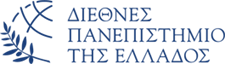 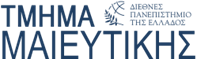 ΣΧΟΛΗ ΕΠΙΣΤΗΜΩΝ ΥΓΕΙΑΣ				ΠΡΑΚΤΙΚΗ ΑΣΚΗΣΗΔΗΛΩΣΗΔηλώνω ότι επιθυμώ να πραγματοποιήσω την πρακτική μου άσκηση σε μία από τις παρακάτω, κατά σειρά προτίμησης, Νοσηλευτικές Δομές:……………………………………………………………………………………………………………………….……………………………………………………………………………………………………………………….……………………………………………………………………………………………………………………….……………………………………………………………………………………………………………………….Δηλώνω επίσης ότι, έχω παρακολουθήσει με επιτυχία πλέον των 2/3 του συνόλου των μαθημάτων του προγράμματος σπουδών και ότι δεν οφείλω τα προαπαιτούμενα μαθήματα.Οι λόγοι που προτιμώ τις παραπάνω Νοσηλευτικές Δομές είναι: ………………………………………………………………………………………………………………………………………………………………………………………………………………………………………………………………………………………………………………………………………………………………………………………………………………Ο Φοιτητής / Η ΦοιτήτριαΟνοματεπώνυμοΌνομα ΠατρόςΑΡ. ΜΗΤΡΩΟΥΔιεύθυνση κατοικίαςΚινητό Τηλέφωνοemail